Maintain a 10–11 pt. font size in all fields below and adjust line counts where necessary.ISEE reference number ( assigned by ISEE )ISEE reference number ( assigned by ISEE )Date of applicationDate of application( Form13 ) Application form for " International travel support for field and laboratory experiments by students and early-carieer scientists " in FY2024( Form13 ) Application form for " International travel support for field and laboratory experiments by students and early-carieer scientists " in FY2024( Form13 ) Application form for " International travel support for field and laboratory experiments by students and early-carieer scientists " in FY2024( Form13 ) Application form for " International travel support for field and laboratory experiments by students and early-carieer scientists " in FY2024(1) Principal Investigator ( Write all status in April, delete three others in doctor course to answer. )(1) Principal Investigator ( Write all status in April, delete three others in doctor course to answer. )(1) Principal Investigator ( Write all status in April, delete three others in doctor course to answer. )(1) Principal Investigator ( Write all status in April, delete three others in doctor course to answer. )NamePosition・School gradeAffiliationDepartmentAddressDoctor coursefinished, enrolling, planning, unplanningE-mail address(2) Corresponding ISEE Researcher(2) Corresponding ISEE Researcher(2) Corresponding ISEE Researcher(2) Corresponding ISEE ResearcherNameE-mail address(3) Project Title ( e.g. " Observation of --- in --- ",  " Experiment of --- at --- institute " etc. )(3) Project Title ( e.g. " Observation of --- in --- ",  " Experiment of --- at --- institute " etc. )(3) Project Title ( e.g. " Observation of --- in --- ",  " Experiment of --- at --- institute " etc. )(3) Project Title ( e.g. " Observation of --- in --- ",  " Experiment of --- at --- institute " etc. )(4) Related Technical Committee ( Write single number from 1–6 below. )(4) Related Technical Committee ( Write single number from 1–6 below. )(4) Related Technical Committee ( Write single number from 1–6 below. )1: Integrated Studies,  2: Heliospheric and Cosmic-Ray Research,  3: Ionospheric and Magnetospheric Research,  4: Meteorological, Atmospheric and Land-Ocean Ecosystem Research,  5: Chronological Research,  6: Aircraft Usage1: Integrated Studies,  2: Heliospheric and Cosmic-Ray Research,  3: Ionospheric and Magnetospheric Research,  4: Meteorological, Atmospheric and Land-Ocean Ecosystem Research,  5: Chronological Research,  6: Aircraft Usage1: Integrated Studies,  2: Heliospheric and Cosmic-Ray Research,  3: Ionospheric and Magnetospheric Research,  4: Meteorological, Atmospheric and Land-Ocean Ecosystem Research,  5: Chronological Research,  6: Aircraft Usage1: Integrated Studies,  2: Heliospheric and Cosmic-Ray Research,  3: Ionospheric and Magnetospheric Research,  4: Meteorological, Atmospheric and Land-Ocean Ecosystem Research,  5: Chronological Research,  6: Aircraft Usage(5) Project Members ( including the corresponding ISEE researcher )(5) Project Members ( including the corresponding ISEE researcher )(5) Project Members ( including the corresponding ISEE researcher )(5) Project Members ( including the corresponding ISEE researcher )(5) Project Members ( including the corresponding ISEE researcher )(5) Project Members ( including the corresponding ISEE researcher )NameAffiliation, CountryAffiliation, CountryPositionPositionRole(6) Travel Support Destination(6) Travel Support Destination(6) Travel Support Destination(6) Travel Support Destination(6) Travel Support Destination(6) Travel Support DestinationObservation site / InstituteCountry / Region(7) Host Researcher or Contact Person(7) Host Researcher or Contact Person(7) Host Researcher or Contact Person(7) Host Researcher or Contact Person(7) Host Researcher or Contact Person(7) Host Researcher or Contact PersonNamePositionPositionAffiliation E-mail address (8) Experience                                                           maximum 1 page for (8) – (9)(8) Experience                                                           maximum 1 page for (8) – (9)Previous financial support by the CICR ?　　Yes　・　No  (delete one to leave answer)Date you were supported ( If "Yes" )　　Year / month / dayTotal amount ( If "Yes" )　　thousand Yen(9) Detailed Explanation(9) Detailed ExplanationResearch purpose with brief description of- Academic background- Research purpose- Expected results- Significance of the research- Related international research programs (e.g., SCOSTEP/RESTO, ISWI, Future Earth, WCRP)Research purpose with brief description of- Academic background- Research purpose- Expected results- Significance of the research- Related international research programs (e.g., SCOSTEP/RESTO, ISWI, Future Earth, WCRP)Research plan with brief description of- Plan and method to achieve the project purpose- Roles of the participants of the project including the corresponding ISEE researcherResearch plan with brief description of- Plan and method to achieve the project purpose- Roles of the participants of the project including the corresponding ISEE researcherRelations to ISEE Collaborative ResearchRelations to ISEE Collaborative Research(10) Requested Necessary Expense        【Sample】　301 thousand Yen (10) Requested Necessary Expense        【Sample】　301 thousand Yen 　　　thousand YenTravel plan and details of the necessary expenses(Describe the detailed itinerary and necessary expenses, as well as the justification for the costs. Insert a copy of cost estimate or quote of flight details for a round trip.) ＊＊Notes＊＊・Daily allowance: - A district : JPY 4,800- B district : JPY 3,400・Accommodation fee: In principle actual expenses will be paid as long as they do not exceed Nagoya University's maximum fees per day:- A district : JPY 14,700- B district : JPY 10,200※A district (North America, Europe, Middle and Near East, Singapore, Moscow, and Abidjan) / B district (any other than A)・Transportation fee: Nagoya University will not pay any domestic transportation fee within the city as it is included in the daily allowance. However, transportation between cities by public transport such as travel from the airport to the city can be paid based on actual receipts.・Insurance will be paid based on the actual receipt and insurance policy.・Costs related to quarantine will be paid based on the actual receipt.【Sample】 (Delete and fill in.)・Destination :【Melbourne, Australia】・Visiting period: 【September 6 - 20, 2022 (16 days)】・Necessary costs: ・Air ticket (round trip): 【JPY 106,840】・Daily expense (16 days): 【JPY 54,400 (JPY 3,400/day)】・Lodging fee (13 nights): 【JPY 132,600　(JPY10,200/day/max)】・Train Nagoya ⇔　Centrair Airport:【JPY1,780】・Insurance: 【JPY5,000】・Total expense: 【JPY 300,620】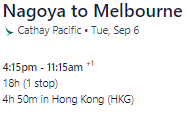 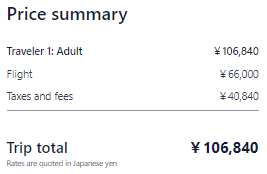 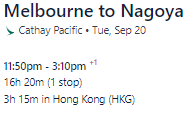 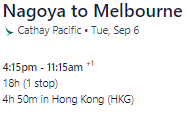 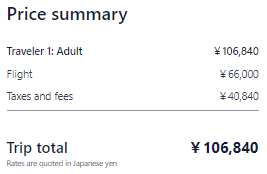 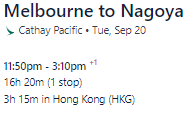 【Sample】 (Delete and fill in.)・Destination :【Melbourne, Australia】・Visiting period: 【September 6 - 20, 2022 (16 days)】・Necessary costs: ・Air ticket (round trip): 【JPY 106,840】・Daily expense (16 days): 【JPY 54,400 (JPY 3,400/day)】・Lodging fee (13 nights): 【JPY 132,600　(JPY10,200/day/max)】・Train Nagoya ⇔　Centrair Airport:【JPY1,780】・Insurance: 【JPY5,000】・Total expense: 【JPY 300,620】Other funding resources for this travel（If you combine this budget with another budget please specify the expense allocation.）Other funding resources for this travel（If you combine this budget with another budget please specify the expense allocation.）Other funding resources for this travel（If you combine this budget with another budget please specify the expense allocation.）(11) Approval of This Application ( If Principal Investigator is a graduate student in April 2024 )(11) Approval of This Application ( If Principal Investigator is a graduate student in April 2024 )(11) Approval of This Application ( If Principal Investigator is a graduate student in April 2024 )Graduate supervisor's name / Affiliation / E-mail addressGraduate supervisor's name / Affiliation / E-mail addressGraduate supervisor's name / Affiliation / E-mail addressApproval reason (Please ask graduate supervisor)Approval reason (Please ask graduate supervisor)Approval reason (Please ask graduate supervisor)